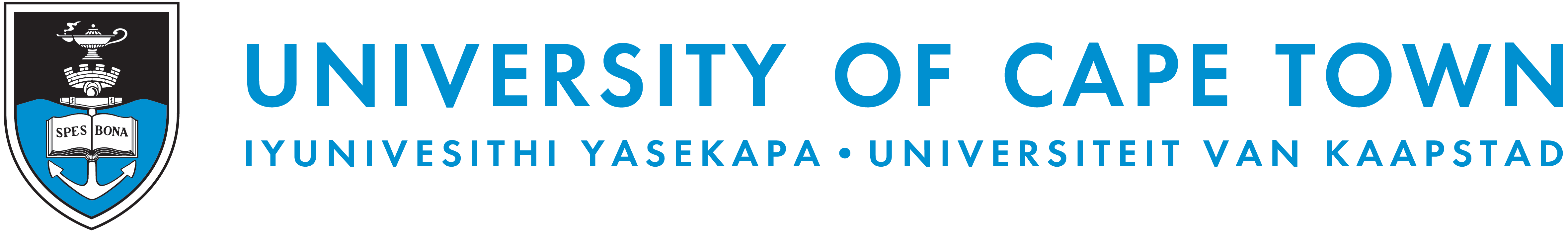 Inquiry: What were the key features of transient migration and what was its impact?Inquiry: What were the key features of transient migration and what was its impact?Academic Briefing  Focus: Transient Migration and urbanizationAcademic Briefing  Focus: Transient Migration and urbanizationBackground:  What was transient migration? What caused it? What were conditions like in workers compound.  include bullet-point facts here. Make sure define any new key terms as well.  Be brief!Background:  What was transient migration? What caused it? What were conditions like in workers compound.  include bullet-point facts here. Make sure define any new key terms as well.  Be brief!Cause and Impact assessment: Transient migration has significant consequences for Africa.  Summarize them here.Cause and Impact assessment: Transient migration has significant consequences for Africa.  Summarize them here.Consequences: UrbanizationExplain how transient migration led to rapid urbanization. Give examples.  Consequences: Living conditions.Summarise five key features of living conditions in workers compounds and townships.